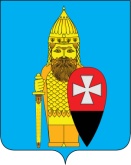 СОВЕТ ДЕПУТАТОВ ПОСЕЛЕНИЯ ВОРОНОВСКОЕ В ГОРОДЕ МОСКВЕ РЕШЕНИЕ14.10.2020 № 07/03Об обращении в Контрольно-счетнуюпалату Москвы о проведении экспертизыпроекта местного бюджета на 2021 годВ соответствии с частью 2 статьи 9 Федерального закона от 07.02.2011 № 6-ФЗ «Об общих принципах организации и деятельности контрольно-счетных органов субъектов Российской Федерации и муниципальных образований» и статьей 26.1 Закона города Москвы от 30.06.2010 № 30 «О Контрольно-счетной палате Москвы», в целях проведения экспертизы проекта бюджета поселения Вороновское на 2021 год;Совет депутатов поселения Вороновское решил:1. Обратиться в Контрольно-счетную палату Москвы о проведении экспертизы проекта бюджета поселения Вороновское на 2021 год.2. Подготовить документы и материалы в составе, определенном Бюджетным кодексом Российской Федерации и Положением о бюджетном устройстве и бюджетном процессе поселения Вороновское.3. Направить настоящее решение в Контрольно-счетную палату Москвы в течение трех рабочих дней со дня его принятия.4. Опубликовать настоящее решение в бюллетене «Московский муниципальный вестник и разместить на официальном сайте администрации поселения Вороновское в информационно – телекоммуникационной сети «Интернет».5. Настоящее решение вступает в силу со дня его принятия.6. Контроль за выполнением настоящего решения возложить на главу поселения Вороновское Царевского Е.П.Заместитель председателяСовета депутатов поселения Вороновское                                               М.К. Исаев